附件3天津科技大学体育节安全应急预案为做好天津科技大学2023年体育节期间校园安全稳定工作，切实保障各项体育赛事活动安全和有序进行，特制定本安全应急预案。     一、指导思想坚持“安全第一、预防为主”的原则，建立健全赛事活动突发事件应急指挥体系和工作机制，周密制定赛事突发事件处置预案，有效预防各类伤害事故的发生，确保体育节顺利举办，保障参赛人员安全健康。二、组织领导成立天津科技大学2023年体育节安全工作领导小组（以下简称“领导小组”）。领导小组由校体育运动委员会领导任组长，体育教学部、校团委、校工会、学工部、研工部主要负责人任副组长，各学院主要负责人为成员。领导小组下设办公室，负责相关工作的具体执行。三、工作原则（一）预防为主。各参赛单位赛前须对参赛师生进行安全教育，认真学习本预案，并制定本单位参赛队安全应急处理预案，明确职责，熟悉掌握安全应急处理步骤，引导文明参赛，提高预防运动意外伤害及自我保护意识。（二）以人为本。坚持安全第一，将广大参赛人员生命安全和身体健康放在首位。师生根据自身身体状况自愿报名参加比赛，要求各参赛单位报名师生身体健康，对有既往病史不适宜进行体育锻炼的师生不准许参加比赛。（三）有效控制。比赛当日参赛人员一旦出现赛场内意外伤害情况，领导小组成员必须立即作出反应进行应急处理，采取措施减少负面影响，将损失降低到最小限度。 （四）责任到人。要求体育节期间各竞赛项目组织委员会人员、裁判员、所有工作人员责任到位、责任到人，各司其责，杜绝各类事故的发生，以确保体育节安全进行。四、工作措施（一）统筹做好赛前联动保障工作1.组织实施。由赛事承办单位根据实际情况设置安全应急小组，形成体育教学部、校团委、校工会、学工部、研工部、各学院等多部门协同保障体系，明确具体工作职责。2.物资配备。准备意外伤害等突发事件所需基本医疗救助物资。3.场地维护。赛前做好活动设施维护和管理。保持运动场地平整，不应打滑、有坑洼、石块等；球门、比赛设施要提前检修。4.工作人员保障。除赛事承办单位人员外，活动期间参赛方的领队或者辅导员必须到场观赛；竞赛承办方要精心设计、严密组织、严格要求。如，规程中要有争议问题解决程序等；加强对裁判员培训，严格、公正执裁；加强赛事志愿者管理；赛事活动由校团委红十字会派出工作人员到场提供保障服务。5.运动员保障。（1）要求报名参赛学生身体健康。报名表加盖学院公章，学生签署自愿参加比赛承诺书；（2）重视赛前准备活动。参赛人员应在开赛前至少半小时到达场地，安排足够的时间做准备活动；（3）身份核实。参赛前核实学生身份，同时提交意外伤害保险证明，严禁冒名顶替；（4）参赛期间运动员可以佩戴运动眼镜，不得佩戴其他任何饰物；（5）禁止粗野动作，对场上使用推、拉、撞等造成危险动作的队员，视情况取消比赛资格。（二）统筹做好赛场应急处置工作1.对意外伤害应急处理。一旦运动员出现挫伤、扭伤、肌肉拉伤等一般性损伤或剧烈呕吐、眩晕、骨折、休克等较重症状时，要采取以下措施： （1）裁判长、赛事管理员要立即向安全工作领导小组报告，同时通知所属代表队领队和学院相关负责领导。   （2）立即上报领导小组办公室，办公室立即联系医护人员迅速到现场救护。 （3）根据情况尽快与医护人员、医院联系,做好抢救的准备工作，及时进行救治。（4）保护现场、了解事故经过、原因，收集相关证据，做好记录。以便事故后期处理时，做到事实清楚，责任明确。（5）尽快联系保险公司报案，做好医疗费用的报销工作。2.群体或个体性剧烈冲突应急处理（1）赛场突发群体或个体打架斗殴事件后，裁判员应立刻终止比赛；保卫人员、学工部、研工部和各学院工作人员应迅速赶赴现场控制局面，劝解围观人员，并找到事件的主要当事人，带离现场进行调查。（2）如有人员受伤，按照先救治后调查的原则进行处置。（3）及时向学生所在学院领导报告，根据事态的严重程度，按照《天津科技大学学生管理规定》相关条款对涉事人员进行处理。（三）统筹做好赛场突发事件舆情管理 校园体育赛事突发事件发生后，学校应加强舆论引导，保持与学生的良性互动，及时回应学生关切，全方位、多层次做好突发事件舆情应对工作，及时监测、收集、研判舆情发展方向，为舆情处置提供第一手资料；建立信息发布制度，保证对外发布的信息准确、权威和透明,在公开发布信息的同时，关注舆情发展变化，及时协调相关部门，及时辟谣，化解矛盾、维护校园稳定。附：学生自愿参加比赛承诺书学生自愿参加比赛承诺书一、我完全了解自己的身体状况，确认自己的健康状况良好;没有任何身体不适或疾病（包括先天性心脏病、风湿性心脏病、高血压、脑血管疾病、心肌炎、其他心脏病、冠状动脉病、严重心律不齐、血糖过高或过低的糖尿病、以及其它不适合本项目运动的疾病），因此我郑重声明，可以正常参加本次比赛。二、我充分了解本次赛事期间训练或比赛有潜在的危险，以及可能由此而导致的受伤或事故，我会竭尽所能，以对自己的安全负责任的态度参赛。如果在训练或比赛期间发生意外伤害事故，本人承诺不向举办方或学校追究任何责任和赔偿。三、我本人自愿遵守本次比赛的所有规定；如果本人在参赛过程中发现或注意到任何风险和潜在风险，本人将立刻终止参赛并告知组委会。四、我同意接受组委会在本次比赛期间提供的现场急救性质的医务治疗，但在医院救治等发生的相关费用由本人负担。本人已认真阅读全面理解以上内容，且对上述所有内容予以确认并承担相应的法律责任，本人签署此责任书纯属自愿。代表队名称:                    领队:教练:                          运动员签名:  注:请运动员在各自签名上加盖手印。             年  月  日关于购买比赛期间意外险相关要求参赛队员如投保商业意外保险，在比赛期间应保证有效，否则必须购买单独的比赛期间意外保险且在比赛日当天必须生效（通常是投保三天后生效），否则该队员禁止参赛。关于比赛期间意外保险的购买流程：1.支付宝搜索“蚂蚁保”；2.投保“运动意外无忧险”；具体操作可参考下图流程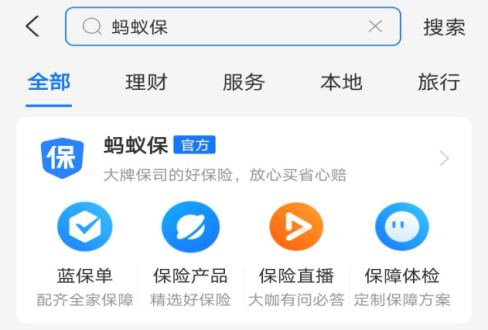 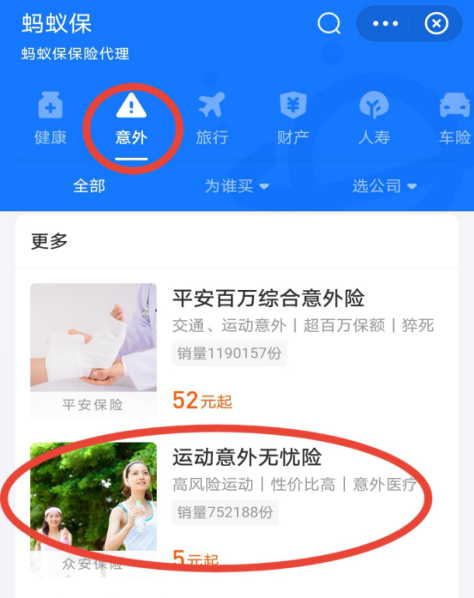 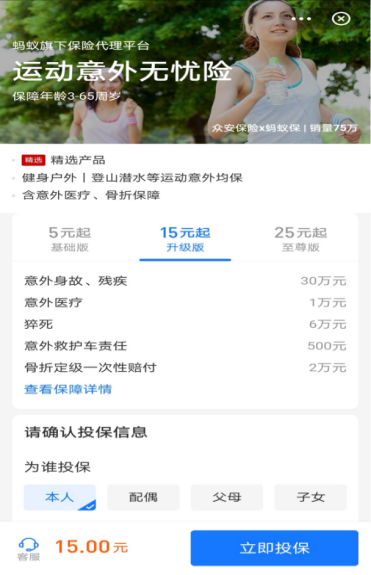 